InstallationofExodus Chat SoftwareDownload Exodus File.Run Exodus 0.9.1.0 SetupClick --> I Agree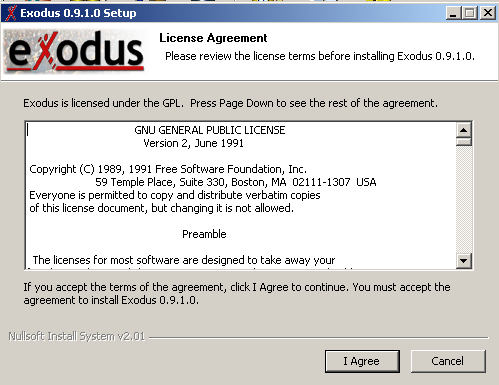 Click  Next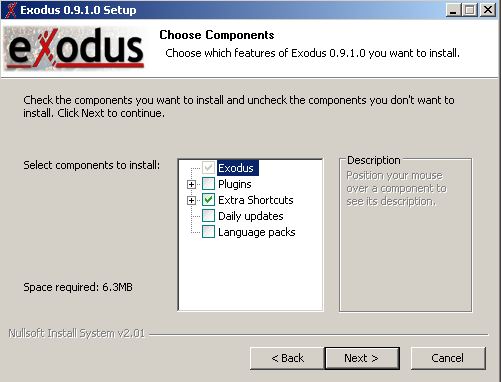 Click  Next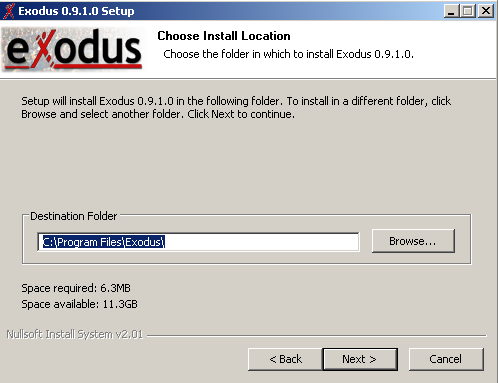 Click  Install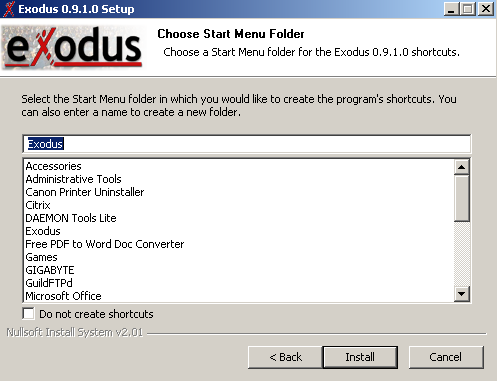 Click  Next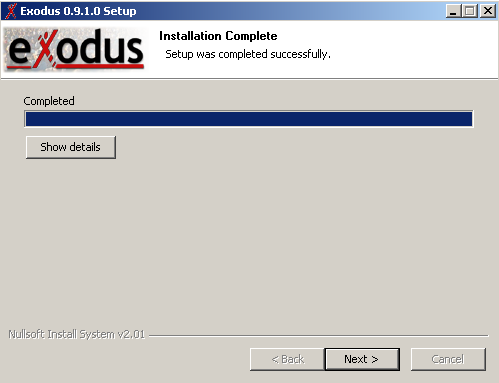 Click  Finish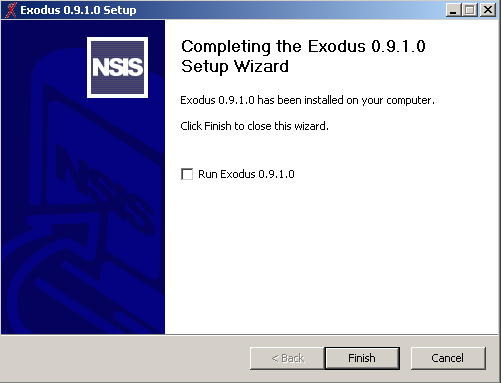 In Jabber Id type your Id e.g dilip.pradhan@chat.cdequi.com In Password field type password.In resource select exodus.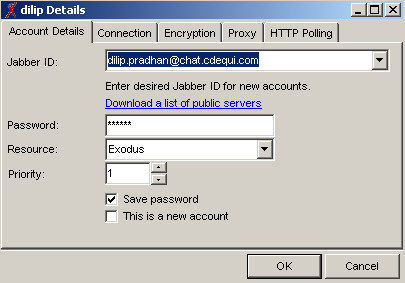 Click on Connection TabRemove click from Automatically discover host & portHost  : chat.cdequi.comPort  :  5222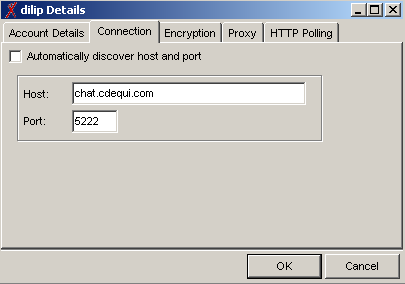 